Новогодний тортик !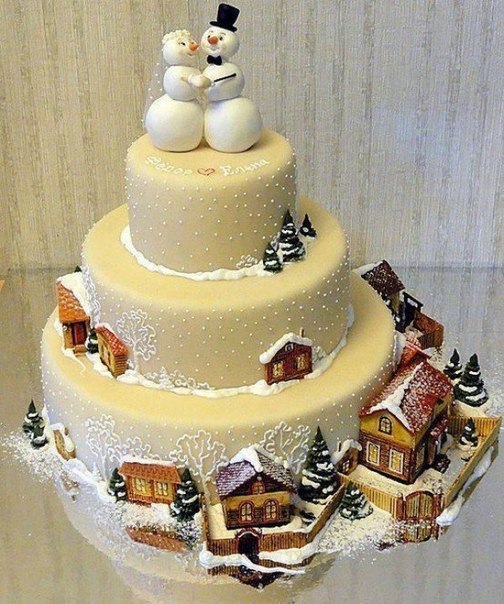 